NÁRODNÁ RADA SLOVENSKEJ REPUBLIKY	VIII. volebné obdobieČíslo: CRD-1905/2022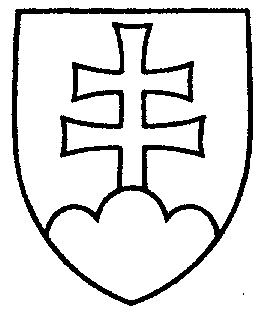 1602UZNESENIENÁRODNEJ RADY SLOVENSKEJ REPUBLIKYz 21. septembra 2022k návrhu poslancov Národnej rady Slovenskej republiky Petry Krištúfkovej a Jozefa Hlinku na vydanie zákona, ktorým sa mení a dopĺňa zákon č. 600/2003 Z. z. o prídavku na dieťa a o zmene a doplnení zákona č. 461/2003 Z. z. o sociálnom poistení v znení neskorších predpisov a ktorým sa menia a dopĺňajú niektoré zákony (tlač 1180) – prvé čítanie	Národná rada Slovenskej republikyr o z h o d l a,  ž eprerokuje uvedený návrh zákona v druhom čítaní;p r i d e ľ u j etento návrh zákona na prerokovanieÚstavnoprávnemu výboru Národnej rady Slovenskej republikyVýboru Národnej rady Slovenskej republiky pre financie a rozpočet  aVýboru Národnej rady Slovenskej republiky pre sociálne veci;u r č u j e ako gestorský Výbor Národnej rady Slovenskej republiky pre sociálne veci
a lehotu na jeho prerokovanie v druhom čítaní vo výboroch do 30 dní a v gestorskom výbore
do 32 dní odo dňa jeho pridelenia.    Boris  K o l l á r   v. r.    predsedaNárodnej rady Slovenskej republikyOverovatelia:Peter  D o b e š   v. r.	Jana  V a ľ o v á   v. r.